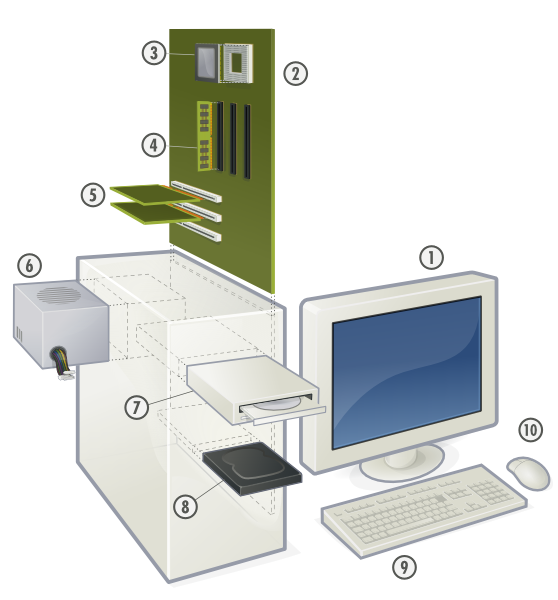 1. Monitor2. Motherboard3. CPU (Microprocessor)4. Main memory (RAM)5. Expansion cards6. Power supply unit7. Compact disk drive (CDD)8. Hard disk drive (HDD)9. Keyboard10. MouseDescription: Components of a personal computerSource: http://commons.wikimedia.org/wiki/Image:Personal_computer%2C_exploded_5.svgDate: 24 June 2007Author: GustavbLicense: GNU (FDL)